Table S1. Summary of phenotypes of miR-17-92 single and miR-17-92;miR- 106b-25 compound mutant embryos.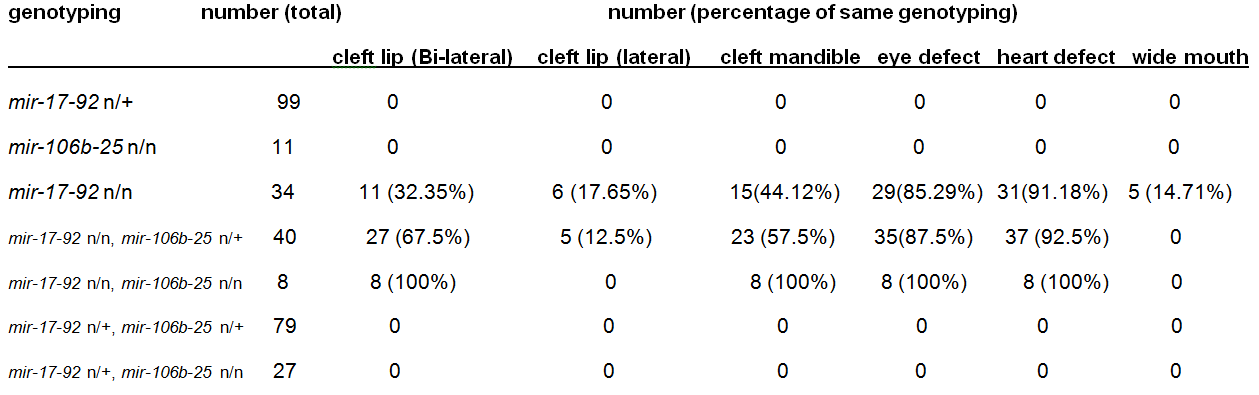 